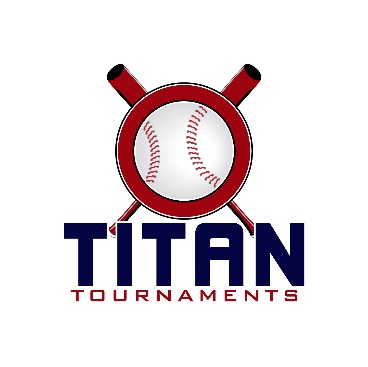 Thanks for playing ball with Titan!Roster and Waiver Forms must be submitted to the onsite director upon arrival and birth certificates must be available on site in each head coach’s folder.

Sunday at Lamar Murphy Park – 180 I.W. Davis Rd, Jefferson, GAFormat: 2 Seeding + Single Elimination Bracket PlayDirector – Bobby Smith (706)-296-1789

10U and 11U Entry Fee: $335
Admission: $7 Per SpectatorSanction Fee: $35 if unpaid in 2020Coaches: 3 Passes Per TeamPlease check out the how much does my team owe document.Please refer to pages 14-15 of our rule book for seeding procedures.
The on deck circle is on your dugout side. If you are uncomfortable with your player being that close to the batter, you may have them warm up further down the dugout, but they must remain on your dugout side.
Headfirst slides are allowed, faking a bunt and pulling back to swing is not allowed.
Runners must make an attempt to avoid contact, but do not have to slide.
Warm Up Pitches – 5 pitches between innings or 1 minute, whichever comes first.
Coaches – one defensive coach is allowed to sit on a bucket or stand directly outside of the dugout for the purpose of calling pitches. Two offensive coaches are allowed, one at third base, one at first base.
Offensive: One offensive timeout is allowed per inning.
Defensive: Three defensive timeouts are allowed during a seven inning game. On the fourth and each additional defensive timeout, the pitcher must be removed from the pitching position for the duration of the game. In the event of extra innings, one defensive timeout per inning is allowed.
An ejection will result in removal from the current game, and an additional one game suspension. Flagrant violations are subject to further suspension at the discretion of the onsite director.*Please join us for a message from the Word of God 7:45am – 8:00am at the blue tent with the Titan banner between Fields 1 & 4*10U Games90 minutes finish the inning*Please be prepared to play at least 15 minutes prior to your scheduled start times**Please join us for a message from the Word of God 7:45am – 8:00am at the blue tent with the Titan banner between Fields 1 & 4*11U Games90 minutes finish the inning*Please be prepared to play at least 15 minutes prior to your scheduled start times*Lamar Murphy Park - SundayLamar Murphy Park - SundayLamar Murphy Park - SundayLamar Murphy Park - SundayLamar Murphy Park - SundayLamar Murphy Park - SundayTimeFieldGroupTeamScoreTeam8:304SpartanHorsemen6-13Winder Lions8:305SpartanClassic City Colts4-7Greenheads10:154SpartanClassic City Colts10-17Winder Lions10:155SpartanHorsemen2-13Greenheads12:003TitanYouth Spikes3-8Morgan County Bulldogs12:004TitanLoganville Hustle5-14Toccoa Rangers1:453TitanLoganville Hustle14-6Morgan County Bulldogs1:454TitanYouth Spikes2-29Toccoa RangersBracket Play ScheduleBracket Play ScheduleBracket Play ScheduleBracket Play ScheduleBracket Play ScheduleBracket Play ScheduleTimeFieldGroupTeamScoreTeam12:005Bracket Game # 1Spartan 1 SeedGreenheads13-3Spartan 4 SeedHorsemen1:455Bracket Game # 2Spartan 2 SeedWinder Lions7-4Spartan 3 SeedClassic City Colts 3:303Bracket Game # 3Titan 2 SeedLoganville Hustle8-5Titan 3 SeedMorgan Co. Bulldogs3:304Bracket Game # 4Titan 1 SeedToccoa Rangers12-0Titan 4 SeedYouth Spikes5:153Bracket Game # 5Winner of Game 1Greenheads 12-5Winner of Game 3Loganville Hustle5:154Bracket Game # 6Winner of Game 2Winder Lions7-8Winner of Game 4Toccoa Rangers7:00
Championship4Bracket Game # 7Winner of Game 5Greenheads11-6Winner of Game 6Toccoa RangersLamar Murphy Park - SundayLamar Murphy Park - SundayLamar Murphy Park - SundayLamar Murphy Park - SundayLamar Murphy Park - SundayLamar Murphy Park - SundayTimeFieldGroupTeamScoreTeam8:301SpartanCoC 11U8-7Amigos Warriors8:302SpartanGA Octane – Grimes7-11Bullseye Baseball10:151SpartanGA Octane – Grimes4-8Amigos Warriors10:152SpartanCoC 11U9-7Bullseye Baseball8:303TitanLoganville Hustle10-4Bodyshop Badgers10:153TitanDevilDogs1-17Lake Country Lightning12:001TitanLoganville Hustle5-16Lake Country Lightning12:002TitanDevilDogs2-3Bodyshop BadgersBracket Play ScheduleBracket Play ScheduleBracket Play ScheduleBracket Play ScheduleBracket Play ScheduleBracket Play ScheduleTimeFieldGroupTeamScoreTeam1:451Bracket Game # 1Spartan 1 SeedCoC12-1Spartan 4 SeedGA Octane Grimes1:452Bracket Game # 2Spartan 2 SeedAmigos Warriors13-4Spartan 3 SeedBullseye Baseball 3:301Bracket Game # 3Titan 2 SeedLoganville Hustle6-3Titan 3 SeedBodyshop Badgers3:302Bracket Game # 4Titan 1 SeedLake Country Lightning 3-4Titan 4 SeedDevilDogs 5:151Bracket Game # 5Winner of Game 1CoC9-7Winner of Game 3Loganville Hustle5:152Bracket Game # 6Winner of Game 2Amigos Warriors 6-11Winner of Game 4DevilDogs7:00
Championship1Bracket Game # 7Winner of Game 5CoC6-5Winner of Game 6DevilDogs